Telemark Bygdekvinne,  Landbrukets hus                                                                                                        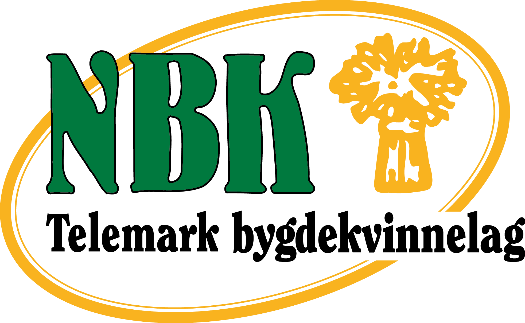 Bøvegen 271, 3810 GvarvMobil 91871829 ( Ellen Margrethe Garn)e-post: telemark.nbk@bygdekvinnelaget.noOrg.nr.991 586 482TBK/ brev 2017 styremøteinnkalling      1 juni 2017                                                                                                                                                                                                     Ulefoss 6.06.17.Styremøte Telemark Bygdekvinnelag 01.06.17 – referat         Møte var på Felleskjøpet i Bø, Mølleveien 10              Onsdag 1.juni 2017 kl 15.00 – 18.00Tilstede: Ellen Margrethe Garn, Anne Grethe Hegnastykket, Else Lindgren, Reidun Vaale, Elisabeth Vaa, Knut Haugland og Mette Bøe.            Åsne Søreide Fjell var tilstede under sak 19 /2017 Dyrsku`nSakerSak 1/2017:  Godkjenning av innkalling og saksliste                        Vedtak :  GodkjentSak 2/2017:  Godkjenning av referat fra styremøtet 18.april 2017                         Vedtak : GodkjentSak 3/2017:  Referatsaker/orienteringssakerNytt fra Telemark BondelagMedlemsstatusBygdevis3-1 Nytt fra Bondelaget v/ Elisabeth Vaa og Knut Haugland. Brudd i landbruksoppgjøret. 3-2 Medlemsstatus, er ikke eksakt da purringer blir sent fra sentralt hold. 3-3. Bygdevis . orientering ved Else Lindgren.      På  årsmøte til Bygdevis er alle på valg. Årsmøtet er styret i Bondelaget       og Bygdevis.      Bygdevis har satt av 30,000 kr på aktivitetskonto – som det er fritt                    for alle å søke å få en del av. Er ikke øremerka.       Bygdevis er med og samarbeider med Telemark Bygdekvinnelag om       kurs, bla for tillitsvalgte og kasserer.               Bygdevis er eig  av Telemark Bondelag .Sak 4/2017   Regnskap ved Elisabeth Vaa.                        Orientering ved kasserer og leder.                         Endring i Brønnøysund. All post sendes til leder, fremfor til Landbrukshuset på                          Gvarv. Fullmakt til kasserer Elisabeth Vaa.                        Vedtak: Orientering godkjent Sak 19 /2017: Dyrsku`n                       Åsne S. Fjeld orienterte.                       Det ble satt ned en arbeidsgruppe som er beslutningsdyktig.                      Består av: Ellen Margrethe Garn, Anne Grethe Hegnastykket,                       Åsne Fjell, Mette B Bøe. Avtalt møte 21 juni.2017 kl 15 .                      God oppslutning til å delta på stand på låven.  Det er stadig mulig å melde seg til                       Åsne Fjeld, telefon 97118822 .                       Servering bla av potetlefse og flatbrød, som vi baker der.                       Vi får varer fra Tine og Gilde. De skal vi fortsatt reklamere for.                        Noe uklart rundt NM i Grautkoking. Ellen Margrethe tar kontakt sentralt.Sak 20/2017  Eplefesten på Gvarv: Inn i årshjulet.                          Eplefestivalen er lørdag 23.september. Påmelding se vedlegg.                         Arrangør er  Landbrukskontoret for Midt-telemark ved Tora Aarnes.                        Vedtak:                        Fylkes-styret ber om at Sauherad organiserer og har ansvaret selv.                         Vi kan bidra med hjelp om nødvendig.                         Anne Grethe Hegnastykket tar kontakt med                          Bygdekvinnelaget fra Sauherad  v/  Marit Daleng Landsverk.Sak 8/2017 Arbeidsplan/ årshjul, vedlegg 1.                        Vedtak: GodkjentSak 14/2017 Tradisjonsmatprosjektet ved Anne Mette.                       Hadde stand på Mini Dyrsku`n sammen med Holla.                        Serverte Neslesuppe, oppskrift fra brosjyre  ”Ville Vekster” og fremsnakket                      Tradisjonsmatprosjektet.                          Anne Mette skal holde kontakt med alle lokallaga og minne om fristen                       1.november for innlevering. Det er veldig interessant å høre om de forskjellige                        aktiviteter, send derfor informasjon til Anne Mette.                      Mer informasjon vil komme.Sak 15/2017 Hjemmesideansvarlig:                       Eva Greivstad vil fortsette med hjemmesiden for TBK  inn til vi har funnet en ny                        person. Denne personen må vi finne ganske så raskt. Kjenner vi noen, alle i TBK                        kan komme med forslag.                        Evnt. Godtgjøring ?                       Vedtak : kommer tilbake til saken på neste møte.Sak 17/2017   Fadderordning.                           Ellen Margrethe Garn setter opp list. Se vedlegg. Sak 18 /2017 Kvinnekonferensen 18.-19.november 2017                         Det er planlagt at konferansen blir lagt til Rauland.                         Arr :  Møy – v/ Kari Anne Valsø og Linda Cecilie Furulund( kvinnearbeid i                           distriktene – veiledning mm)                         Telemark  Bygdekvinnelag v/ Ellen Margrethe Garn                         Turid Stalsberg for Telemark Bondelag                                                Budsjett på 250.000 kr                        Tema er ”MAT”- på mange måter:                        Dyrke - høste.        Kjøpe – lage.      Spise - vise                          Vi kan overføre våre midler til TBK fra NBK til dette arrangementet.(7000,-kr)                         Det kunne være fint å kåre Telemark sin beste oppskrift på denne konferansen.                      Foreløpig informasjon skal være ferdig til Dyrsku`n.                       Mer informasjon om fremdrift av konferansen på neste styremøte.                       Vedtak: Vi avsetter kr.10.000 fra vårt budsjett - kurs og møte – for 2017.                    Sak21/2017   Åpen post                         1.                        Spørsmål fra Solum Bygdekvinnelag – angående støttemedlem. Spesielt tenkt                                       på eldre/syke medlemmer, som ønsker å støtte laget, men ikke er i stand til å                          delta. Fortiden er det det doblete av vanlig kontingent altså: 1300,-kr.                       Støttemedlem bør ha samme kontingent som andre medlemmer.                       Medlemmer får bla. bladet Bygdekvinner” o.a. informasjon.                       Styret vil fremme en sak til landsmøtet i 2018.                        2.                         Forslag om å sende referat fra styremøtene i Fylkeslaget for Telemark til alle                                    lokallags- ledere, slik at di er orientert om hva som blir jobbet med. Og lettere                                       kan komme med tilbakemeldinger og spørsmål.                          Vedtak: Godkjent. Hilsen Ellen Margrethe Garn                                              Anne Mette Bøe  Leder TBK                                                                    sekretærmobil 91871829                                                         mobil 99017615